Job PROFILE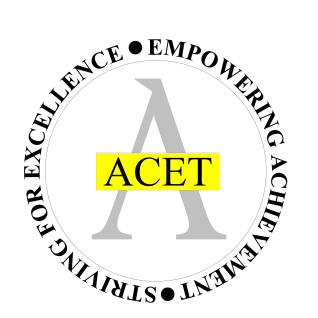 teacher (Primary)The Conditions of Employment for Teachers as shown in the current School Teachers Pay and Conditions document sets out the professional duties and responsibilities of all teachers other than Headteachers. In addition you may be required:Planning, Development and Co-ordinationTo set challenging teaching and learning objectives which are relevant to all pupilsTo select and prepare resources, and plan for their safe and effective organisation, taking into account pupil interests and learning needs, language and cultural backgrounds, with the help of support staff where appropriateTo plan for the deployment of any support staff who are contributing to pupil learningTo plan opportunities for pupils to learn in out of school contextsTo produce long and short term planning in accordance with academy policy and procedures and within required deadlinesTo implement and review the development plan in conjunction with the Leadership TeamTo develop and audit schemes of work and other documentation and to support cross-curricular delivery including subject support for colleagues to enable curriculum requirements to be metTo lead or contribute to professional development activities as part of the planned programme for the academy and to promote the sharing of good practiceTo manage the resources available and make recommendations in order to maintain and develop curriculum provisionMonitoring and assessmentTo make appropriate use of the academy’s monitoring and assessment strategies to evaluate pupil progress towards planned learning objectivesTo use monitoring and assessment information to improve planning and teachingTo monitor and assess the effectiveness of learning activities and provide immediate and constructive feedback to support pupils as they learnTo involve pupils in reflecting on, evaluating, and improving their own performance and progressTo assess pupil progress accurately against appropriate standardsTo identify and support pupils with differing levels of ability and those experiencing behavioural, emotional, and social difficultiesTo identify the levels of attainment for pupils learning English as an additional language and identify learning activities to provide cognitive challenge as well as language supportTo record pupil progress and achievements systematically, providing evidence of the range of their work progress and attainment over time to inform planningTo report on pupil attainment to parents, carers, other professionals and pupils as appropriateTeaching and Class ManagementTo have high expectations of pupils and build successful relationships centred on teaching and learningTo establish a purposeful learning environment where diversity is valued and where pupils feel safe, secure and confidentTo teach the required or expected knowledge, understanding and skills relevant to the curriculum for pupils in their age rangeTo teach clearly structured lessons or sequences of work which interest and motivate pupils, make learning objectives clear, employ interactive teaching methods and collaborative group workTo promote active and independent learning that enables pupils to think for themselves and to plan and manage their own learningTo differentiate teaching to meet the needs of pupils of all ability ranges taking into account varying interests, experiences and achievements of boys and girls and different cultural and ethnic groups to help them make good progressTo organise and manage teaching and learning time effectivelyTo organise and manage the physical teaching space, tools, materials, texts and resources safely and effectively with the help of support staff where appropriateTo set high expectations for pupil behaviour and establish a clear framework for classroom discipline in line with school policy to anticipate and manage pupil behaviour constructively and promote self-control and independenceTo use ICT effectively in delivery of teaching and learningTo take responsibility for teaching a class or classes over a sustained and substantial period of timeTo provide homework and other out-of-class work which consolidates and extends work carried out in the class and encourages pupils to learn independentlyTo work collaboratively with other professionals and manage the work of support staff to enhance pupil learningTo recognise and respond effectively to equality issues as they arise in the classroom and challenging stereotyped views, bullying and harassment in accordance with academy policy and proceduresTo be aware of and comply with policies and procedures relating to child protection, health, safety and security, confidentiality and data protection, reporting all concerns to an appropriate personTo attend and participate in regular meetingsTo participate in training, continuous professional development and other learning activities as required including participation in the academy’s performance management arrangementsThis job description may be subject to modification or amendment by the Principal after consultation with the post-holder.ACET is committed to safeguarding and promoting the welfare of children and young people and expects all staff and volunteers to share this commitment